Publicado en  el 26/08/2016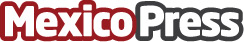 WhatsApp proporcionara tus datos privados a FacebookCon la intención de ofrecer un mejor servicio, tanto en la red social como en la aplicación de mensajes de texto, WhatsApp actualiza sus términos y comenzará compartir tu informaciónDatos de contacto:Nota de prensa publicada en: https://www.mexicopress.com.mx/whatsapp-proporcionara-tus-datos-privados-a Categorías: Internacional Comunicación Entretenimiento Logística http://www.mexicopress.com.mx